РАЗВИТИЕ РЕЧЕВОГО ТВОРЧЕСТВА ДЕТЕЙ ДОШКОЛЬНОГО ВОЗРАСТА ПОСРЕДСТВОМ ТЕХНОЛОГИИ СИНКВЕЙНСинквейн - нерифмованное стихотворение, состоящие из пяти строк.Цель (3 – 5 лет): обобщение представления детей о животных.Цели (5 – 7 лет): совершенствование словарной работы, как основы развития речи в целом.Задачи (3 – 5 лет):Воспитательная: - воспитывать интерес к познанию окружающего мира.Развивающая: - развивать связную речь путем ответов на вопросы.Образовательная:- закреплять представление об особенностях внешнего вида животных.Задачи (5 – 7 лет): Воспитательная- формировать умение составлять синквейн с помощью картинок.Развивающая:- развивать мышлениеОбразовательная- обогащать словарный запас детей.Правила составления синквейнаПервая строка синквейна – заголовок, тема, состоящие из одного слова (обычно существительное, означающее предмет или действие, о котором идёт речь).Вторая строка – два слова. Прилагательные. Это описание признаков предмета или его свойства, раскрывающие тему синквейна.Третья строка обычно состоит из трёх глаголов или деепричастий, описывающих действия предмета Четвёртая строка – это словосочетание или предложение, состоящее из нескольких слов, которые отражают личное отношение автора синквейна к тому, о чем говорится в тексте.Пятая строка – последняя. Одно слово – существительное для выражения своих чувств, ассоциаций, связанных с предметом, о котором говорится в синквейне, то есть это личное выражение автора к теме или повторение сути, синоним.  Пример:БелочкаКрасивая, рыжаяПрыгает, грызет орешки, прячет грибочкиУ неё красивый пушистый хвостЛесное животное.КотенокЧерненький, пушистыйИграет, спит, естОн мой другДомашнее животное МамаЛасковая, любимая (волшебная)Готовит, читает, целует (убирает)Самая лучшая на светеСолнышко (цветочек)Пример для младшего возраста в картинках.Дидактическая игра-лото «Кто где живёт»Цель (3 – 5 лет): обобщение представления детей о животных, их детенышах.Цель (5 – 7 лет): формирование умения у детей соотносить изображение животных с его местом обитания, правильно называя животное.Задачи (3 – 5 лет):Образовательные:- уточнить представления о том, что каждому животному необходимо жилище, тепло.Развивающие: - активизировать понятия «дикие животные», «детеныши диких животных». Формировать память, внимание, мышление, мелкую и общую моторику.Воспитательные:- воспитывать доброе, бережное отношение к обитателям живой природы.Задачи (5 – 7 лет):Образовательные: - расширять представление детей о внешнем виде, образе жизни и местах обитания жителей природы. Расширять словарный запас. Развивать умение анализировать, обобщать и сравнивать, делать выводы.Развивающие: - формировать умение узнавать образ животных в изображении. Развивать зрительное внимание, память.Воспитательные:- формировать интереса к природе, бережное отношение к природе, животным.Ход игрыВ игре принимают участие двое и более детей. Дети ставят картинку с изображением животного, под картинку с соответствующим местом обитания. Ведущий открывает карточки с животными, а у каждого игрока своя карточка с местом обитания, а игроки забирают себе те, что им подходят. Победитель – тот, кто первый расселил своих зверей по их домам.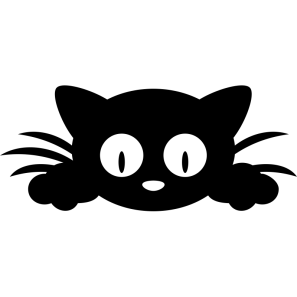 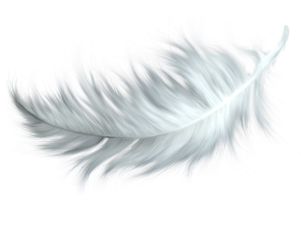 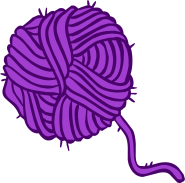 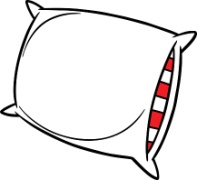 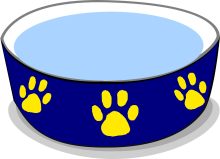 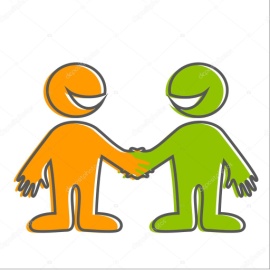 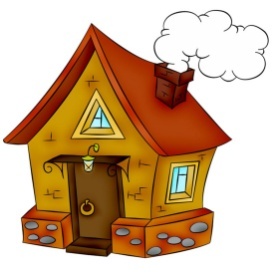 